Fiona Sophia CousineauFiona.cousineau@gmail.com(581)-306-4835 / Montreal23 years oldHeight: 5’3’’Weight: 115lbsHair: Black Eyes: Brown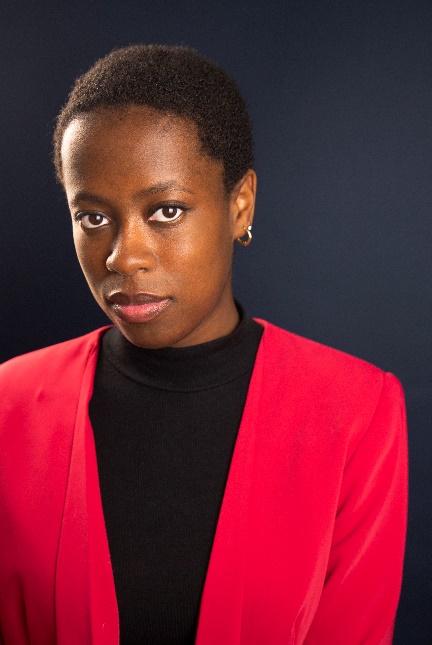 TheatreTrainingMusic – Piano/Guitar/Saxophone ~ École de musique de ChicoutimiDance- Ballet/Jazz/Hip hop / Flamenco/ Contemporary/ Gigue / Folklore / Gumboots ~ FarandolesSkillsBilingual English FrenchAccents French / British Tennis, Soccer, Skiing rivers icenseMaric at the Lake Meliva, EinsteinConcordia Theatre ProgramSolo autobiographical pieceWrote, directed, actedConcordia Theatre ProgramThe Bareness and the pigThe BarenessConcordia Theatre ProgramControlNarrationFine Arts departmentThe PenelopaidThe MaidConcordia Theatre ProgramAlice in WastelandWhite QueenConcordia Theatre ProgramLes 21 Mésaventures D’Arlequin ArlequinÉcole Dominique Racine